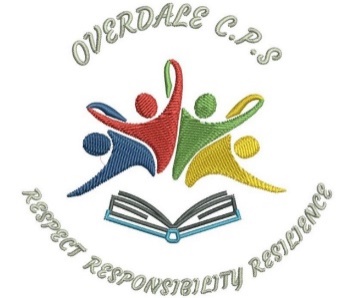 APPLICATION FOR PUPIL LEAVE OF ABSENCE IN TERM TIMEName of pupils(s):  ………………………………………………………………………………….Class(es):  ……………………………………………………………………………………………Address:  ……………………………………………  Telephone No:  …………………………...	     …………………………………………….	     …………………………………………….	     …………………………………………….	     …………………………………………….I wish to inform you that my child/children will be absent from school for a holiday in term time.From:  …………………….  To  …………………. Inclusive.  	 Total school days ………..I understand that school is not able to authorise this request but I have chosen to take this holiday and I acknowledge that this will be unauthorised leave.Signature of parent/carer:  ……………………………………..  Date:  …………………………APPLICATION FOR PUPIL LEAVE OF ABSENCE IN EXCEPTIONAL CIRCUMSTANCES DURING TERM TIMEName of pupils(s):  ………………………………………………………………………………….Class(es):  ……………………………………………………………………………………………Address:  ……………………………………………  Telephone No:  …………………………...	     …………………………………………….	     …………………………………………….	     …………………………………………….	     …………………………………………….From:  …………………….  To  …………………. Inclusive.  	 Total school days ………..Exceptional circumstances for request:(this section must be answered in full and against stated criteria)Signature of parent/carer:  …………………………………………  Date:  ……………………..